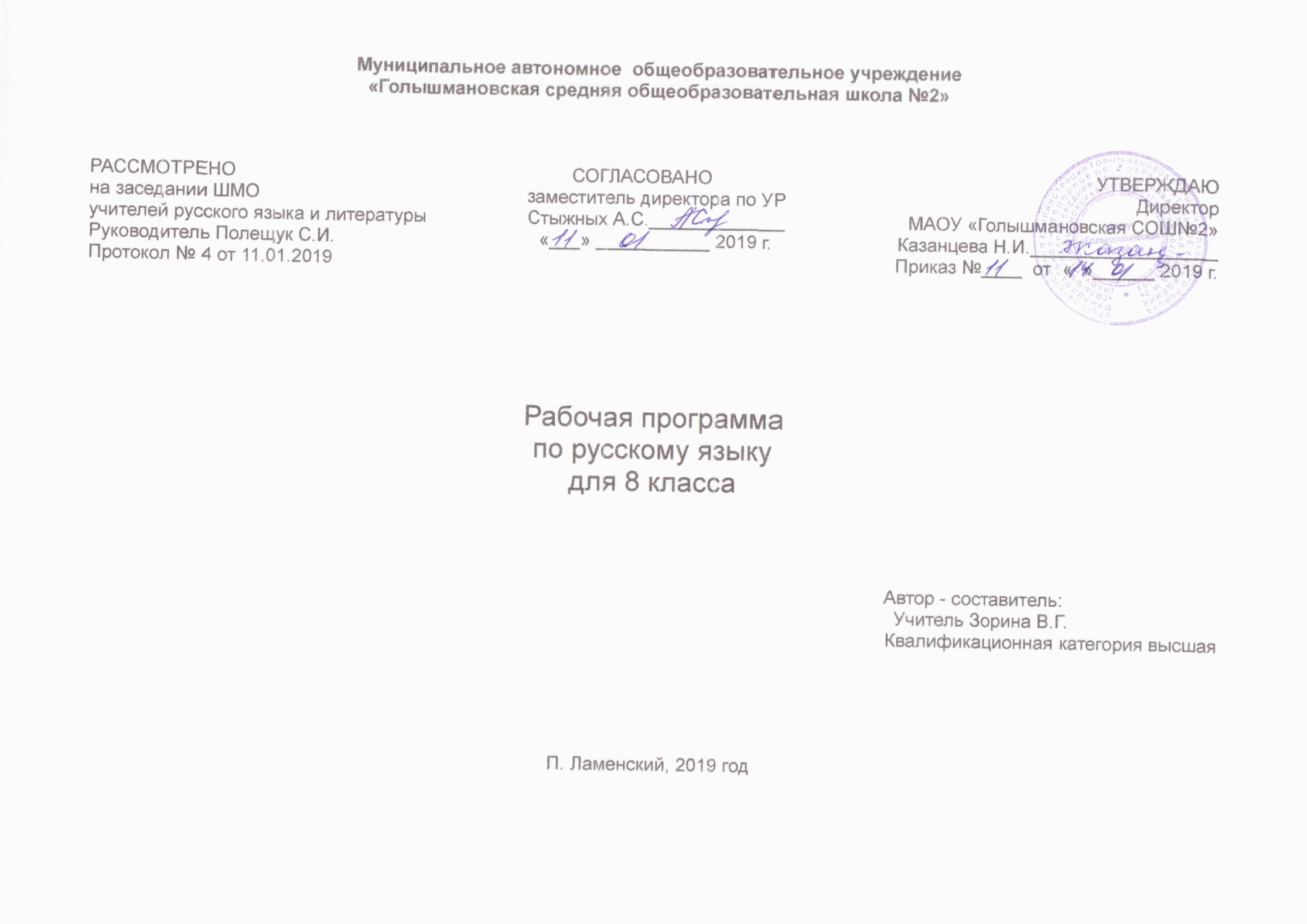 1 Планируемые результаты освоения учебного предметаЛичностные универсальные учебные действия8 классУченик научится:- Осознавать эстетическую ценность русского языка.- Проявлять потребность сохранить чистоту русского языка как явления национальной культуры.- Оценивать ситуации с точки зрения правил поведения и этики.Ученик получит возможность научиться:- Проявлять стремление к речевому самосовершенствованию.- Оценивать собственную учебную деятельность: свои достижения, самостоятельность, инициативу, ответственность, причины неудач.Регулятивные универсальные учебные действия8 классУченик научится:- Осуществлению контроля в констатирующей и предвосхищающей позиции.- Корректировать деятельность: вносить изменения в процесс с учетом возникших трудностей и ошибок, намечать способы их устранения.Ученик получит возможность научиться:- Адекватной оценке трудностей.- Адекватной оценке своих возможностей.Познавательные универсальные учебные действия8 классУченик научится:- осуществлять поиск необходимой информации для выполнения учебных заданий с использованием учебной и дополнительной литературы (включая электронные, цифровые) в открытом информационном пространстве, в т.ч. контролируемом пространстве Интернета;- осуществлять запись (фиксацию) указанной учителем информации о русском языке, в том числе с помощью инструментов ИКТ;- строить сообщения в устной и письменной форме;- ориентироваться на разнообразие способов решения задач;- воспринимать и анализировать сообщения и важнейшие их компоненты – тексты;- анализировать изучаемые объекты с выделением существенных и несущественных признаков;- осуществлять синтез как составление целого из частей;- проводить сравнение, сериацию и классификацию изученных объектов по заданным критериям;- устанавливать причинно-следственные связи в изучаемом круге явлений;- строить рассуждения в форме связи простых суждений об объекте, его строении, свойствах и связях;- обобщать (самостоятельно выделять ряд или класс объектов);- подводить анализируемые объекты (явления) под понятие на основе распознавания объектов,- устанавливать аналогии.Ученик получит возможность научиться:- осуществлять расширенный поиск информации в соответствии с заданиями учителя с использованием ресурсов библиотек и сети Интернет;- записывать, фиксировать информацию о русском языке с помощью инструментов ИКТ;- создавать и преобразовывать схемы для решения учебных задач;- осознанно и произвольно строить сообщения в устной и письменной форме;- осуществлять выбор наиболее эффективных способов решения учебных задач в зависимости от конкретных условий;- осуществлять синтез как составление целого из частей, самостоятельно достраивая и восполняя недостающие компоненты;- осуществлять сравнение, сериацию и классификацию изученных объектов по самостоятельно выделенным основаниям (критериям);- строить логическое рассуждение, включающее установление причинно-следственных связей;- произвольно и осознанно владеть общими приемами решения учебных задачКоммуникативные универсальные учебные действия.8 класс- Анализ текста. Находить в молодёжных газетах проблемные статьи, репортажи, портретные очерки, определять их тему и основную мысль, оценивать в этом контексте заголовок. Находить в тексте статьи, репортажа, портретного очерка фрагменты, представляющие собой повествование, разные виды рассуждения и описания, определять их роль в данном жанре; находить характерные для публицистического стиля языковые и речевые средства воздействия на читателя; производить разнонаправленный речеведческий анализ текста: содержательно-композиционный (смысловой), стилистический, типологический — включать в каждый из них анализ выразительных средств, характерных именно для данного аспекта рассмотрения текста, — под углом зрения темы и основной мысли, стиля, типа речи.- Воспроизведение текста. Создавать на основе исходного авторского текста вторичное высказывание, отражая в нём проблематику текста, позицию автора и своё собственное мнение, совпадающее или не совпадающее с мнением автора текста. Пересказывать (устно и письменно) тексты указанных выше жанров, сохраняя структуру и языковые особенности исходного текста.- Создание текста. Вести репортаж (устно и письменно) о школьной жизни (например, с урока или с большой перемены), об открытии (посещении) памятника истории и культуры, о каком-либо интересном событии, спортивном мероприятии; писать сочинение о человеке (литературном герое, знакомом, о себе), писать статью в школьную или местную газету.- Совершенствование написанного. Добиваться полного соответствия отбора содержания и языковых средств коммуникативной задаче. Повышать выразительность речи, уместно используя характерные для публицистики средства языка: выразительную газетную лексику и фразеологию, экспрессивный синтаксис: именительный темы, расчленённые предложения (парцелляцию), риторические вопросы и восклицания, вопросно-ответную форму изложения, ряды однородных членов с парным соединением, многосоюзие, перечислительные ряды со значением градации, контрастные сопоставления и противопоставления, двойное отрицание и другие экспрессивные конструкции.2.Содержание  учебного  предметаВведениеРоль и место русского языка в современном мире, в жизни современного общества, государства.Повторение изученного в 5 – 7 классахПунктуация и орфография. Знаки препинания :знаки завершения, выделения, разделения .Знаки препинания в сложном предложении.Буквы Н- НН в суффиксах прилагательных, причастий и наречий. Слитное и раздельное написание НЕ с разными частями речи.Синтаксис. Пунктуация. Культура речиСловосочетание и простое предложениеСловосочетание и предложение – единицы синтаксиса. Словосочетание. Строение и грамматическое значение словосочетаний. Типы связи слов в словосочетании. Синтаксический разбор словосочетания.Простое предложениеСтроение и грамматическое значение предложений. Виды предложений по цели высказывания, эмоциональной окраске. Средства оформления  предложений: интонация, логическое ударение, порядок слов. Синтаксический разбор предложения.Логическое ударение. Развитие речи (описание памятника архитектуры).Грамматическая основа предложения. Главные и второстепенные члены предложения. Способы их выражения. Подлежащее. Сказуемое. Простое глагольное сказуемое. Составные сказуемые. Составное глагольное сказуемое. Составное именное сказуемое.Выражение именной части сказуемого.Двусоставные и односотавные, распространенные и нераспространенные, полные и неполные предложения.Развитие речи (сочинение-описание по упражнению). Тире между подлежащим и сказуемым.Второстепенные члены предложенияСпособы их выражения. Дополнение. Трудные случаи выражения дополнений. Определение. Развитие речи (изложение по упражнению). Приложение. Обстоятельство. Основные виды обстоятельств. Обстоятельства, выраженные сравнительными оборотами. Развитие речи (понятие «риторика», написание рассказа об истории родного края Основные группы односоставных предложений. Предложения определенно-личные. Безличные предложения. Развитие речи (сочинение по картине). Односоставные предложения с главным членом – подлежащим. Назывные предложения. Развитие речи (изложение по упражнению). Понятие о неполных предложениях.Предложения с однородными членамиПонятие об однородных членах. Однородные и неоднородные определения. Однородные члены, связанные сочинительными союзами, и пунктуация при них. Обобщающие слова при однородных членах и знаки препинания при них. Синтаксический разбор предложения с однородными членами. Развитие речи (рассуждение, сочинение по картине).Предложения с обособленными членамиОбособленные члены предложения. Обособленные определения, выраженные причастными оборотами. Особенности обособления приложений.Обособленные обстоятельства. Синтаксический разбор предложений с обособленными членами. Развитие речи (изложение).Предложения с уточняющими обособленными членамиОбособление	уточняющих	членов	предложения.	Разделительные	и выделительные	знаки	препинания.	Развитие	речи применение   публицистического стиля, диспут, изложение по упражнению).Предложения с обращениями, вводными словами и междометиямиОбращение, вводные словаи конструкции. Обращение и знаки препинания при нем. Вводные слова и вводные предложения. Знаки препинания при них. Предложения с междометиями. Вставные конструкции.Способы передачи чужой речи. Прямая и косвенная речьПредложения с прямой речью. Знаки препинания в них. Диалог. Предложения с косвенной речью. Замена прямой речи косвенной. Цитаты и знаки препинания при них. Способы передачи чужой речи в художественном произведении. Развитие речи (изложение по упражнению, сравнительная характеристика героев).Повторение и систематизация изученного в 8 классеПовторение тем «Словосочетание», «Двусоставные предложения», «Односоставные предложения», «Обращение», «Водные слова и предложения»,  «Способы передачи чужой речи».3. Тематическое планирование с указанием  количества часовКалендарно-тематическое планирование по русскому языку 8 класс,2018-2019 уч.гНазвание темыКоличество часовПланируемые образовательные результатыСинтаксис и пунктуация. Словосочетание и предложение как единицы синтаксиса. Словосочетание7Знать основные разделы русского языка; особенности подчинительной и сочинительной связи.Уметь вычленять словосочетание из предложения; определять различие между сочинительной и подчинительной связью.Предложение. Второстепенные члены предложения14Знать основные единицы языка, их признаки.Уметь осознавать предложения как основную единицу языка, средство выражения мысли, чувств; употреблять в речи предложения, разные по цели высказывания. Знать основные единицы языка, их признаки.Уметь вычленять односоставные и двусоставныеЗнать определения всех членов предложения, их признаки, отличия.Уметь отличать второстепенные члены предложения друг от друга, ставить вопрос, находить в тексте; определять способ выражения и роль в предложении.Двусоставное предложение.5Знать основные единицы языка, их признаки.Уметь осознавать предложения как основную единицу языка, средство выражения мысли, чувств; употреблять в речи предложения, разные по цели высказывания. Знать основные единицы языка, их признаки.Уметь вычленять односоставные и двусоставныеЖанры публицистики6Знать основные понятия  о репортаже как о жанре,.отличать репортах от другихУметь определять тему, основную мысль текста, функционально-смысловой тип и стиль речи; анализировать структуру и языковые особенности текста; свободно излагать свои мысли в письменной форме, соблюдать нормы построения текстаОдносоставные предложения.9Знать основные единицы языка, их признаки.Уметь опознавать языковые единицы, проводить различные виды анализа; уметь различать виды односоставных предложений. Предложения с однородными членами.7Знать основные единицы языка, их признаки.Уметь опознавать языковые единицы, проводить различные виды их анализа; правильно ставить знаки препинания; соблюдать перечислительную интонацию. Предложения с обращениями и вводными конструкциями..77Уметь находить обращения в художественных произведениях ,определять их роль. Знать основные единицы языка, их признаки; вводные слова и предложения как средство выражения субъективной оценки высказывания.Уметь выражать определенные отношения к высказываниям с помощью вводных конструкций; правильно ставить знаки препинания при вводных словах.
Предложения с обособленными членами.9Знать основные единицы языка, их признаки.Уметь опознавать языковые единицы, проводить различные виды их анализа; правильно ставить знаки препинания; выделятьЗнать правила обособления определений с обстоятельственным оттенком и несогласованных определений.Уметь выявлять условия обособления; правильно обособлять интонационно и на письме; проводить синонимическую замену обособленных членов.  Прямая и косвенная речь.5Знать основные способы передачи чужой речи.Уметь определять способ передачи чужой речи.Знать правила постановки знаков препинания в предложениях с прямой речью, разорванной словами автора.Уметь находить подобные предложения в тексте, объяснять знаки препинания, конструировать предложения, подбирать синонимичные конструкцииПовторение изученного в 8 классе.4№ТЕМА УРОКА  ТЕМА УРОКА  ТЕМА УРОКА  Элементы содержанияВиды контроляПеречень ключевых компетенций (планируемые результаты обучения)Тип урокаДата по плану/факту1.Русский язык в системе славянских языковРусский язык в системе славянских языковРусский язык в системе славянских языковЭпиграфСлавянский языкРабота с лингвистическими термина- ми. Рассуждение на лингвистическую тему. Оп- рос.Иметь понятие о русском языке как о славянском Знать роль русского языка как национального языка русского народа, отражение в языке культуры и истории народа. Уметь объяснить с помощью словаря значение слов. Грамотное чтение словарной статьиурок «открытия» нового знания03.09УУД Коммуникативные: слушать и слышать друг друга, с достаточной полнотой и точностью выражать свои мысли в соответствии с задачами и условиями коммуни- кации. Регулятивные: самостоятельно искать и выделять необходимую информацию. Познавательные: объяснять языковые явления, выявляемые в ходе исследования структуры, содержания и значения слова, предложения, текста. Личностные: формирование «стартовой» мотивации к изучению нового материалаУУД Коммуникативные: слушать и слышать друг друга, с достаточной полнотой и точностью выражать свои мысли в соответствии с задачами и условиями коммуни- кации. Регулятивные: самостоятельно искать и выделять необходимую информацию. Познавательные: объяснять языковые явления, выявляемые в ходе исследования структуры, содержания и значения слова, предложения, текста. Личностные: формирование «стартовой» мотивации к изучению нового материалаУУД Коммуникативные: слушать и слышать друг друга, с достаточной полнотой и точностью выражать свои мысли в соответствии с задачами и условиями коммуни- кации. Регулятивные: самостоятельно искать и выделять необходимую информацию. Познавательные: объяснять языковые явления, выявляемые в ходе исследования структуры, содержания и значения слова, предложения, текста. Личностные: формирование «стартовой» мотивации к изучению нового материалаУУД Коммуникативные: слушать и слышать друг друга, с достаточной полнотой и точностью выражать свои мысли в соответствии с задачами и условиями коммуни- кации. Регулятивные: самостоятельно искать и выделять необходимую информацию. Познавательные: объяснять языковые явления, выявляемые в ходе исследования структуры, содержания и значения слова, предложения, текста. Личностные: формирование «стартовой» мотивации к изучению нового материалаУУД Коммуникативные: слушать и слышать друг друга, с достаточной полнотой и точностью выражать свои мысли в соответствии с задачами и условиями коммуни- кации. Регулятивные: самостоятельно искать и выделять необходимую информацию. Познавательные: объяснять языковые явления, выявляемые в ходе исследования структуры, содержания и значения слова, предложения, текста. Личностные: формирование «стартовой» мотивации к изучению нового материалаУУД Коммуникативные: слушать и слышать друг друга, с достаточной полнотой и точностью выражать свои мысли в соответствии с задачами и условиями коммуни- кации. Регулятивные: самостоятельно искать и выделять необходимую информацию. Познавательные: объяснять языковые явления, выявляемые в ходе исследования структуры, содержания и значения слова, предложения, текста. Личностные: формирование «стартовой» мотивации к изучению нового материалаУУД Коммуникативные: слушать и слышать друг друга, с достаточной полнотой и точностью выражать свои мысли в соответствии с задачами и условиями коммуни- кации. Регулятивные: самостоятельно искать и выделять необходимую информацию. Познавательные: объяснять языковые явления, выявляемые в ходе исследования структуры, содержания и значения слова, предложения, текста. Личностные: формирование «стартовой» мотивации к изучению нового материала2.Буквы Н.НН в суффиксах прилагательных, причастий и наречий.Буквы Н.НН в суффиксах прилагательных, причастий и наречий.Орфография морфология прилагательное причастиеОрфография морфология прилагательное причастиетестЗакрепить умение различать части речи и уметь правильно писать Н.НН в словахУрок практикум04.093.Слитное и раздельное написание НЕ и НИ с разными частями речиСлитное и раздельное написание НЕ и НИ с разными частями речиЧастицы -не- и -ни-, части речиЧастицы -не- и -ни-, части речиУпр.17Уметь правильно писать не с разными частями речиУрок практикум06.094.Слитное и раздельное написание НЕ и НИ с местоимениями и наречиямиСлитное и раздельное написание НЕ и НИ с местоимениями и наречиямиЧастицы -не- и -ни-, части речиЧастицы -не- и -ни-, части речиПроверочный диктантУметь различать части речи и выделять словосочетания из предложенияУрок практикум10.095.Употребление в тексте частицы НИ.Употребление в тексте частицы НИ.диктантУметь писать со словами НЕ и НИУрок практикум11.096.Дефисное написание словДефисное написание словЧасти речиЧасти речиУметь употреблять дефис в словах разных частей речиУрок практикум13.097.Слитное и раздельное написание наречий и словоформ других частей речиСлитное и раздельное написание наречий и словоформ других частей речиСложные слова, дефис, морфемыСложные слова, дефис, морфемыОрфографический диктантУметь различать омонимы разных частей речиУрок практикум17.09 8.КР. №1. диктант с грамматическим заданиемКР. №1. диктант с грамматическим заданиемЧасти речи морфемы словаЧасти речи морфемы словадиктантЗнать основные нормы русского ли- тературного языка. Уметь применять изученные орфограммы, соблюдая изученные правила орфографииУрок контроля18.099.РР. Повторение. Речь, её разновидности. Стили речи.РР. Повторение. Речь, её разновидности. Стили речи.Речь, стили речи,Текст, тема текста, основная мысльРечь, стили речи,Текст, тема текста, основная мысльСоздание текста Уметь определять тему текста, его идею, знать стили речи, создавать тексты определенного стиляУрок общемет. направл.20.09УУД Коммуникативные: слушать и слышать друг друга, с достаточной полнотой и точностью выражать свои мысли в соответствии с задачами и условиями коммуни- кации. Регулятивные: самостоятельно искать и выделять необходимую информацию. Познавательные: объяснять языковые явления, выявляемые в ходе исследования структуры, содержания и значения слова, предложения, текста. Личностные: формирование «стартовой» мотивации к изучению нового материалаУУД Коммуникативные: слушать и слышать друг друга, с достаточной полнотой и точностью выражать свои мысли в соответствии с задачами и условиями коммуни- кации. Регулятивные: самостоятельно искать и выделять необходимую информацию. Познавательные: объяснять языковые явления, выявляемые в ходе исследования структуры, содержания и значения слова, предложения, текста. Личностные: формирование «стартовой» мотивации к изучению нового материалаУУД Коммуникативные: слушать и слышать друг друга, с достаточной полнотой и точностью выражать свои мысли в соответствии с задачами и условиями коммуни- кации. Регулятивные: самостоятельно искать и выделять необходимую информацию. Познавательные: объяснять языковые явления, выявляемые в ходе исследования структуры, содержания и значения слова, предложения, текста. Личностные: формирование «стартовой» мотивации к изучению нового материалаУУД Коммуникативные: слушать и слышать друг друга, с достаточной полнотой и точностью выражать свои мысли в соответствии с задачами и условиями коммуни- кации. Регулятивные: самостоятельно искать и выделять необходимую информацию. Познавательные: объяснять языковые явления, выявляемые в ходе исследования структуры, содержания и значения слова, предложения, текста. Личностные: формирование «стартовой» мотивации к изучению нового материалаУУД Коммуникативные: слушать и слышать друг друга, с достаточной полнотой и точностью выражать свои мысли в соответствии с задачами и условиями коммуни- кации. Регулятивные: самостоятельно искать и выделять необходимую информацию. Познавательные: объяснять языковые явления, выявляемые в ходе исследования структуры, содержания и значения слова, предложения, текста. Личностные: формирование «стартовой» мотивации к изучению нового материалаУУД Коммуникативные: слушать и слышать друг друга, с достаточной полнотой и точностью выражать свои мысли в соответствии с задачами и условиями коммуни- кации. Регулятивные: самостоятельно искать и выделять необходимую информацию. Познавательные: объяснять языковые явления, выявляемые в ходе исследования структуры, содержания и значения слова, предложения, текста. Личностные: формирование «стартовой» мотивации к изучению нового материалаУУД Коммуникативные: слушать и слышать друг друга, с достаточной полнотой и точностью выражать свои мысли в соответствии с задачами и условиями коммуни- кации. Регулятивные: самостоятельно искать и выделять необходимую информацию. Познавательные: объяснять языковые явления, выявляемые в ходе исследования структуры, содержания и значения слова, предложения, текста. Личностные: формирование «стартовой» мотивации к изучению нового материалаУУД Коммуникативные: слушать и слышать друг друга, с достаточной полнотой и точностью выражать свои мысли в соответствии с задачами и условиями коммуни- кации. Регулятивные: самостоятельно искать и выделять необходимую информацию. Познавательные: объяснять языковые явления, выявляемые в ходе исследования структуры, содержания и значения слова, предложения, текста. Личностные: формирование «стартовой» мотивации к изучению нового материалаУУД Коммуникативные: слушать и слышать друг друга, с достаточной полнотой и точностью выражать свои мысли в соответствии с задачами и условиями коммуни- кации. Регулятивные: самостоятельно искать и выделять необходимую информацию. Познавательные: объяснять языковые явления, выявляемые в ходе исследования структуры, содержания и значения слова, предложения, текста. Личностные: формирование «стартовой» мотивации к изучению нового материала10.Словосочетание и предложение как единицы синтаксиса. Словосочетание.Словосочетание и предложение как единицы синтаксиса. Словосочетание.Словосочетание, предложениеСловосочетание, предложениеСинтаксический разбор, тре- нировочные упражнения. Опрос по теорииУметь различать слова с предлогами, словосочетания и предложения. Знать строение СС, главное слово, зависимое слово. Уметь отличать СС от слова и предложения, вычленять СС из текстаурок «открытия» нового знания24.0911.Виды связи слов в словосочетанииВиды связи слов в словосочетанииСогласование управление примыканиеСогласование управление примыканиедиктантУметь вычленять СС из предложения,урок «открытия» нового знания25.1912.Употребление словосочетаний в речиУпотребление словосочетаний в речиУглубление сведений о ССУглубление сведений о ССтестУметь правильно употреблять СС в речиУрок общемет. направл.27.09УУД Коммуникативные: слушать и слышать друг друга, с достаточной полнотой и точностью выражать свои мысли в соответствии с задачами и условиями коммуни- кации, добывать недостающую информацию с помощью вопросов (познавательная инициативность). Регулятивные: самостоятельно искать и выделять необходимую информацию, применять методы информационного поиска, в том числе с помощью компьютер- ных средств. Познавательные: объяснять языковые явления, выявляемые в ходе исследования структуры, содержания и значения слова, предложения, текста. Личностные: формирование «стартовой» мотивации к изучению нового материала, формирование сознания того, что русский язык — важнейший показатель культуры человекаУУД Коммуникативные: слушать и слышать друг друга, с достаточной полнотой и точностью выражать свои мысли в соответствии с задачами и условиями коммуни- кации, добывать недостающую информацию с помощью вопросов (познавательная инициативность). Регулятивные: самостоятельно искать и выделять необходимую информацию, применять методы информационного поиска, в том числе с помощью компьютер- ных средств. Познавательные: объяснять языковые явления, выявляемые в ходе исследования структуры, содержания и значения слова, предложения, текста. Личностные: формирование «стартовой» мотивации к изучению нового материала, формирование сознания того, что русский язык — важнейший показатель культуры человекаУУД Коммуникативные: слушать и слышать друг друга, с достаточной полнотой и точностью выражать свои мысли в соответствии с задачами и условиями коммуни- кации, добывать недостающую информацию с помощью вопросов (познавательная инициативность). Регулятивные: самостоятельно искать и выделять необходимую информацию, применять методы информационного поиска, в том числе с помощью компьютер- ных средств. Познавательные: объяснять языковые явления, выявляемые в ходе исследования структуры, содержания и значения слова, предложения, текста. Личностные: формирование «стартовой» мотивации к изучению нового материала, формирование сознания того, что русский язык — важнейший показатель культуры человекаУУД Коммуникативные: слушать и слышать друг друга, с достаточной полнотой и точностью выражать свои мысли в соответствии с задачами и условиями коммуни- кации, добывать недостающую информацию с помощью вопросов (познавательная инициативность). Регулятивные: самостоятельно искать и выделять необходимую информацию, применять методы информационного поиска, в том числе с помощью компьютер- ных средств. Познавательные: объяснять языковые явления, выявляемые в ходе исследования структуры, содержания и значения слова, предложения, текста. Личностные: формирование «стартовой» мотивации к изучению нового материала, формирование сознания того, что русский язык — важнейший показатель культуры человекаУУД Коммуникативные: слушать и слышать друг друга, с достаточной полнотой и точностью выражать свои мысли в соответствии с задачами и условиями коммуни- кации, добывать недостающую информацию с помощью вопросов (познавательная инициативность). Регулятивные: самостоятельно искать и выделять необходимую информацию, применять методы информационного поиска, в том числе с помощью компьютер- ных средств. Познавательные: объяснять языковые явления, выявляемые в ходе исследования структуры, содержания и значения слова, предложения, текста. Личностные: формирование «стартовой» мотивации к изучению нового материала, формирование сознания того, что русский язык — важнейший показатель культуры человекаУУД Коммуникативные: слушать и слышать друг друга, с достаточной полнотой и точностью выражать свои мысли в соответствии с задачами и условиями коммуни- кации, добывать недостающую информацию с помощью вопросов (познавательная инициативность). Регулятивные: самостоятельно искать и выделять необходимую информацию, применять методы информационного поиска, в том числе с помощью компьютер- ных средств. Познавательные: объяснять языковые явления, выявляемые в ходе исследования структуры, содержания и значения слова, предложения, текста. Личностные: формирование «стартовой» мотивации к изучению нового материала, формирование сознания того, что русский язык — важнейший показатель культуры человекаУУД Коммуникативные: слушать и слышать друг друга, с достаточной полнотой и точностью выражать свои мысли в соответствии с задачами и условиями коммуни- кации, добывать недостающую информацию с помощью вопросов (познавательная инициативность). Регулятивные: самостоятельно искать и выделять необходимую информацию, применять методы информационного поиска, в том числе с помощью компьютер- ных средств. Познавательные: объяснять языковые явления, выявляемые в ходе исследования структуры, содержания и значения слова, предложения, текста. Личностные: формирование «стартовой» мотивации к изучению нового материала, формирование сознания того, что русский язык — важнейший показатель культуры человекаУУД Коммуникативные: слушать и слышать друг друга, с достаточной полнотой и точностью выражать свои мысли в соответствии с задачами и условиями коммуни- кации, добывать недостающую информацию с помощью вопросов (познавательная инициативность). Регулятивные: самостоятельно искать и выделять необходимую информацию, применять методы информационного поиска, в том числе с помощью компьютер- ных средств. Познавательные: объяснять языковые явления, выявляемые в ходе исследования структуры, содержания и значения слова, предложения, текста. Личностные: формирование «стартовой» мотивации к изучению нового материала, формирование сознания того, что русский язык — важнейший показатель культуры человекаУУД Коммуникативные: слушать и слышать друг друга, с достаточной полнотой и точностью выражать свои мысли в соответствии с задачами и условиями коммуни- кации, добывать недостающую информацию с помощью вопросов (познавательная инициативность). Регулятивные: самостоятельно искать и выделять необходимую информацию, применять методы информационного поиска, в том числе с помощью компьютер- ных средств. Познавательные: объяснять языковые явления, выявляемые в ходе исследования структуры, содержания и значения слова, предложения, текста. Личностные: формирование «стартовой» мотивации к изучению нового материала, формирование сознания того, что русский язык — важнейший показатель культуры человека13.Предложение и его типы.Предложение и его типы.Повествовательные, вопросительные,  побудительные, невосклицательные, восклицательные,  простые, сложные, односоставные, двусоставныеПовествовательные, вопросительные,  побудительные, невосклицательные, восклицательные,  простые, сложные, односоставные, двусоставныеОпределение типологии предложений. Синтаксический разбор. Конструирование предложения по заданным схемам и характе- ристикам.Уметь правильно характеризовать предложение Знать основные единицы языка, их признаки. Уметь определять типы предложений, конструировать пред- ложения, производить синтаксиче- ский разбор.Урок общеметодич. направленности01.1014Порядок слов в предложение. Интонация предложения.Порядок слов в предложение. Интонация предложения.Пауза нисходящая восходящая интонация логическое ударениеПауза нисходящая восходящая интонация логическое ударениеТренировочные упражнения. Синтаксический разбор предложения, опрос по тео- рии.Уметь правильно характеризовать предложениеЗнать элементы интонации. Уметь читать предложения в соответствии с пометами элементов интонации, обо- значать в тексте элементы интонации.Урок общеметодич. направленности02.10УУД Коммуникативные: слушать и слышать друг друга, с достаточной полнотой и точностью выражать свои мысли в соответствии с задачами и условиями коммуни- кации, добывать недостающую информацию с помощью вопросов (познавательная инициативность). Регулятивные: самостоятельно искать и выделять необходимую информацию, применять методы информационного поиска, в том числе с помощью компьютер- ных средств. 18 Познавательные: объяснять языковые явления, выявляемые в ходе исследования структуры, содержания и значения слова, предложения, текста. Личностные: формирование «стартовой» мотивации к изучению нового материала, формирование сознания того, что русский язык — важнейший показатель культуры человека.УУД Коммуникативные: слушать и слышать друг друга, с достаточной полнотой и точностью выражать свои мысли в соответствии с задачами и условиями коммуни- кации, добывать недостающую информацию с помощью вопросов (познавательная инициативность). Регулятивные: самостоятельно искать и выделять необходимую информацию, применять методы информационного поиска, в том числе с помощью компьютер- ных средств. 18 Познавательные: объяснять языковые явления, выявляемые в ходе исследования структуры, содержания и значения слова, предложения, текста. Личностные: формирование «стартовой» мотивации к изучению нового материала, формирование сознания того, что русский язык — важнейший показатель культуры человека.УУД Коммуникативные: слушать и слышать друг друга, с достаточной полнотой и точностью выражать свои мысли в соответствии с задачами и условиями коммуни- кации, добывать недостающую информацию с помощью вопросов (познавательная инициативность). Регулятивные: самостоятельно искать и выделять необходимую информацию, применять методы информационного поиска, в том числе с помощью компьютер- ных средств. 18 Познавательные: объяснять языковые явления, выявляемые в ходе исследования структуры, содержания и значения слова, предложения, текста. Личностные: формирование «стартовой» мотивации к изучению нового материала, формирование сознания того, что русский язык — важнейший показатель культуры человека.УУД Коммуникативные: слушать и слышать друг друга, с достаточной полнотой и точностью выражать свои мысли в соответствии с задачами и условиями коммуни- кации, добывать недостающую информацию с помощью вопросов (познавательная инициативность). Регулятивные: самостоятельно искать и выделять необходимую информацию, применять методы информационного поиска, в том числе с помощью компьютер- ных средств. 18 Познавательные: объяснять языковые явления, выявляемые в ходе исследования структуры, содержания и значения слова, предложения, текста. Личностные: формирование «стартовой» мотивации к изучению нового материала, формирование сознания того, что русский язык — важнейший показатель культуры человека.УУД Коммуникативные: слушать и слышать друг друга, с достаточной полнотой и точностью выражать свои мысли в соответствии с задачами и условиями коммуни- кации, добывать недостающую информацию с помощью вопросов (познавательная инициативность). Регулятивные: самостоятельно искать и выделять необходимую информацию, применять методы информационного поиска, в том числе с помощью компьютер- ных средств. 18 Познавательные: объяснять языковые явления, выявляемые в ходе исследования структуры, содержания и значения слова, предложения, текста. Личностные: формирование «стартовой» мотивации к изучению нового материала, формирование сознания того, что русский язык — важнейший показатель культуры человека.УУД Коммуникативные: слушать и слышать друг друга, с достаточной полнотой и точностью выражать свои мысли в соответствии с задачами и условиями коммуни- кации, добывать недостающую информацию с помощью вопросов (познавательная инициативность). Регулятивные: самостоятельно искать и выделять необходимую информацию, применять методы информационного поиска, в том числе с помощью компьютер- ных средств. 18 Познавательные: объяснять языковые явления, выявляемые в ходе исследования структуры, содержания и значения слова, предложения, текста. Личностные: формирование «стартовой» мотивации к изучению нового материала, формирование сознания того, что русский язык — важнейший показатель культуры человека.УУД Коммуникативные: слушать и слышать друг друга, с достаточной полнотой и точностью выражать свои мысли в соответствии с задачами и условиями коммуни- кации, добывать недостающую информацию с помощью вопросов (познавательная инициативность). Регулятивные: самостоятельно искать и выделять необходимую информацию, применять методы информационного поиска, в том числе с помощью компьютер- ных средств. 18 Познавательные: объяснять языковые явления, выявляемые в ходе исследования структуры, содержания и значения слова, предложения, текста. Личностные: формирование «стартовой» мотивации к изучению нового материала, формирование сознания того, что русский язык — важнейший показатель культуры человека.УУД Коммуникативные: слушать и слышать друг друга, с достаточной полнотой и точностью выражать свои мысли в соответствии с задачами и условиями коммуни- кации, добывать недостающую информацию с помощью вопросов (познавательная инициативность). Регулятивные: самостоятельно искать и выделять необходимую информацию, применять методы информационного поиска, в том числе с помощью компьютер- ных средств. 18 Познавательные: объяснять языковые явления, выявляемые в ходе исследования структуры, содержания и значения слова, предложения, текста. Личностные: формирование «стартовой» мотивации к изучению нового материала, формирование сознания того, что русский язык — важнейший показатель культуры человека.15-16Главные члены предложения. Подлежащее и способы его выражения.Главные члены предложения. Подлежащее и способы его выражения.Обобщение сведений о спосо- бах выражения подлежащего; правильное согласование со сказуемым.Обобщение сведений о спосо- бах выражения подлежащего; правильное согласование со сказуемым.Выборочный диктантУметь выделять и характеризовать главные члены предложения.Урок общеметодич. направленности04.1008.1017-18КР №2. развитие речи. Изложение «Как я покупал собаку»КР №2. развитие речи. Изложение «Как я покупал собаку»Текст микротекст тема микротема главная мысль абзацТекст микротекст тема микротема главная мысль абзацизложениеУметь грамотно и последовательно излагать текстУрок контроля09.1011.1019-20Сказуемое и способы его выраженияСказуемое и способы его выражениясказуемоесказуемоетестУметь находить сказуемое, характеризовать егоУрок 09.1011.1019-20Сказуемое и способы его выраженияСказуемое и способы его выражениясказуемоесказуемоетестУметь находить сказуемое, характеризовать егообщеметодич. направленности15.1016.1021-22Тире между подлежащим и сказуемым. Согласование главных членов предложения.Тире между подлежащим и сказуемым. Согласование главных членов предложения.Подлежащее сказуемое  части речиПодлежащее сказуемое  части речиРабота с текстом. Синтакси- ческий разбор предложения. Тренировочные упражнения. Объяснительный диктант. Опрос по теории.Знать правила постановки тире между подлежащим и сказуемым, уметь применять правило на письмеурок «открытия» нового знания18.1022.1023РР. Повторение. Типы речи. Способы выражения и средства связи предложений в тексте.РР. Повторение. Типы речи. Способы выражения и средства связи предложений в тексте.Характеристика типов речи русского языка. Способы и средства связи предложений в тексте.Характеристика типов речи русского языка. Способы и средства связи предложений в тексте.Составление собственного текстаЗнать характеристики каждого типа речи. Уметь определять способ связи предложений в тексте.Урок общеметодич. направленности23.1024-25Второстепенные члены предложения. Определение.Второстепенные члены предложения. Определение.Второстепенные члены предложения определение Второстепенные члены предложения определение Синтаксический разбор предложений, тренировоч- ные упражнения.Знать основные единицы языка, их признаки. Уметь находить в тексте второстепенные ЧП, ставить вопросы, определять роль второстепенных ЧП, распространять предложения Уметь находить определение в тексте, знать о приложенииУрок повторение25.1005.1126Дополнение.Дополнение.Второстепенные члены предложения дополнениеВторостепенные члены предложения дополнениеКоплексный анализ текстаУметь находить дополнения в тексте, различать дополнение и подлежащееУрок общеметодич. направленности.06.1128.Обстоятельство.Обстоятельство.Второстепенные члены предложения, обстоятельствоВторостепенные члены предложения, обстоятельствоВыборочный диктант, тестУметь определять обстоятельство в предложении и способы его выражения.Урок общеметодич. направленности08.1129.Обстоятельство, выраженное сравнительным оборотомОбстоятельство, выраженное сравнительным оборотомВторостепенные члены предложения, сравнительный оборотВторостепенные члены предложения, сравнительный оборотСамостоятельная работаУметь узнавать сравнительный оборот, различать синтаксические конструкцииурок «открытия» нового знания12.1130.Порядок слов в предложенииПорядок слов в предложении Интонация инверсия Интонация инверсияТренировочные упражнения. Синтаксический разбор предложений, терминологи- ческий диктант.Уметь грамотно строить п редложения,Знать основные единицы языка, их признаки. Уметь с помощью логиче- ского ударения и порядка слов выде- лять наиболее важное слово в пред- ложении, выразительно читать текст Урок общеметодич. направленности13.1131.КР №3 по теме «Главные и второстепенные члены предложения»КР №3 по теме «Главные и второстепенные члены предложения»Члены предложенияЧлены предложенияДиктант с грамматическим заданиемЗнать основные нормы РЛЯ, теорети- ческий материал. Уметь применять изученный теоретический материал, соблюдать орфографический и пунк- туационные нормы. Производить раз- 24 борыУрок контроля15.1132-33.Развитие речи. Репортаж как жанр публицистики. Репортаж-повествованиеРазвитие речи. Репортаж как жанр публицистики. Репортаж-повествованиеТема основная мысль текста функционально-смысловой  стиль речиТема основная мысль текста функционально-смысловой  стиль речиСоставление собственного репортажаУметь грамотно сочинять репортаж-повествованиеУрок контроля19.1120.1134.Виды односоставных предложений.Виды односоставных предложений.Главные члены предложения. Односоставные двусоставные предложенияГлавные члены предложения. Односоставные двусоставные предложенияРабота со схемамиУметь различать виды односоставных предложений, составлять схемы предложенийурок «открытия» нового знания22.11УУД Коммуникативные: слушать и слышать друг друга, с достаточной полнотой и точностью выражать свои мысли в соответствии с задачами и условиями коммуни- кации, добывать недостающую информацию с помощью вопросов (познавательная инициативность). Регулятивные: самостоятельно искать и выделять необходимую информацию, применять методы информационного поиска, в том числе с помощью компьютер- ных средств. Познавательные: объяснять языковые явления, выявляемые в ходе исследования структуры, содержания и значения слова, предложения, текста. Личностные: формирование «стартовой» мотивации к изучению нового материала, формирование сознания того, что русский язык — важнейший показатель культуры человека.УУД Коммуникативные: слушать и слышать друг друга, с достаточной полнотой и точностью выражать свои мысли в соответствии с задачами и условиями коммуни- кации, добывать недостающую информацию с помощью вопросов (познавательная инициативность). Регулятивные: самостоятельно искать и выделять необходимую информацию, применять методы информационного поиска, в том числе с помощью компьютер- ных средств. Познавательные: объяснять языковые явления, выявляемые в ходе исследования структуры, содержания и значения слова, предложения, текста. Личностные: формирование «стартовой» мотивации к изучению нового материала, формирование сознания того, что русский язык — важнейший показатель культуры человека.УУД Коммуникативные: слушать и слышать друг друга, с достаточной полнотой и точностью выражать свои мысли в соответствии с задачами и условиями коммуни- кации, добывать недостающую информацию с помощью вопросов (познавательная инициативность). Регулятивные: самостоятельно искать и выделять необходимую информацию, применять методы информационного поиска, в том числе с помощью компьютер- ных средств. Познавательные: объяснять языковые явления, выявляемые в ходе исследования структуры, содержания и значения слова, предложения, текста. Личностные: формирование «стартовой» мотивации к изучению нового материала, формирование сознания того, что русский язык — важнейший показатель культуры человека.УУД Коммуникативные: слушать и слышать друг друга, с достаточной полнотой и точностью выражать свои мысли в соответствии с задачами и условиями коммуни- кации, добывать недостающую информацию с помощью вопросов (познавательная инициативность). Регулятивные: самостоятельно искать и выделять необходимую информацию, применять методы информационного поиска, в том числе с помощью компьютер- ных средств. Познавательные: объяснять языковые явления, выявляемые в ходе исследования структуры, содержания и значения слова, предложения, текста. Личностные: формирование «стартовой» мотивации к изучению нового материала, формирование сознания того, что русский язык — важнейший показатель культуры человека.УУД Коммуникативные: слушать и слышать друг друга, с достаточной полнотой и точностью выражать свои мысли в соответствии с задачами и условиями коммуни- кации, добывать недостающую информацию с помощью вопросов (познавательная инициативность). Регулятивные: самостоятельно искать и выделять необходимую информацию, применять методы информационного поиска, в том числе с помощью компьютер- ных средств. Познавательные: объяснять языковые явления, выявляемые в ходе исследования структуры, содержания и значения слова, предложения, текста. Личностные: формирование «стартовой» мотивации к изучению нового материала, формирование сознания того, что русский язык — важнейший показатель культуры человека.УУД Коммуникативные: слушать и слышать друг друга, с достаточной полнотой и точностью выражать свои мысли в соответствии с задачами и условиями коммуни- кации, добывать недостающую информацию с помощью вопросов (познавательная инициативность). Регулятивные: самостоятельно искать и выделять необходимую информацию, применять методы информационного поиска, в том числе с помощью компьютер- ных средств. Познавательные: объяснять языковые явления, выявляемые в ходе исследования структуры, содержания и значения слова, предложения, текста. Личностные: формирование «стартовой» мотивации к изучению нового материала, формирование сознания того, что русский язык — важнейший показатель культуры человека.УУД Коммуникативные: слушать и слышать друг друга, с достаточной полнотой и точностью выражать свои мысли в соответствии с задачами и условиями коммуни- кации, добывать недостающую информацию с помощью вопросов (познавательная инициативность). Регулятивные: самостоятельно искать и выделять необходимую информацию, применять методы информационного поиска, в том числе с помощью компьютер- ных средств. Познавательные: объяснять языковые явления, выявляемые в ходе исследования структуры, содержания и значения слова, предложения, текста. Личностные: формирование «стартовой» мотивации к изучению нового материала, формирование сознания того, что русский язык — важнейший показатель культуры человека.УУД Коммуникативные: слушать и слышать друг друга, с достаточной полнотой и точностью выражать свои мысли в соответствии с задачами и условиями коммуни- кации, добывать недостающую информацию с помощью вопросов (познавательная инициативность). Регулятивные: самостоятельно искать и выделять необходимую информацию, применять методы информационного поиска, в том числе с помощью компьютер- ных средств. Познавательные: объяснять языковые явления, выявляемые в ходе исследования структуры, содержания и значения слова, предложения, текста. Личностные: формирование «стартовой» мотивации к изучению нового материала, формирование сознания того, что русский язык — важнейший показатель культуры человека.35.Определенно-личные предложения.Определенно-личные предложения.Двусоставные односоставные предложенияДвусоставные односоставные предложенияРабота со схемами, анализ предложенийЗнать отличие определенно-личных предложений от других видов.Урок общеметодич. направленности.26.1136-37.КР №4. РР. Сочинение по картине «Московская девушка 17 века»КР №4. РР. Сочинение по картине «Московская девушка 17 века»Тема главная мысль композицияТема главная мысль композициясочинениеУметь грамотно излагать текстУрок контроля27.1129.1138-39.Неопределенно-личные предложенияНеопределенно-личные предложенияНеопределённо-личные предложенияНеопределённо-личные предложенияКонструирование опреде- ленно-личных предложений. Работа с текстом. Составле- ние опорной схемы. Трени- ровочные упражнения.Уметь находить, характеризовать и употреблять в речи неопределенно-личные предложенияУрок практикумУрок общеметодич. направленности.03.1204.1240-41.Обобщенно-личные предложенияОбобщенно-личные предложенияОбобщённо-личные предложенияОбобщённо-личные предложенияТестУметь находить, характеризовать и употреблять в речи обобщенно-личные, назывные, безличные, и др. виды односоставных предложенийУрок практикумУрок общеметодич. направленности06.1210.1242-43.Безличные предложенияБезличные предложенияБезличные предложенияБезличные предложенияСамостоятельная работаЗнать различие между типами одно- составных предложения; признаки БЛП. Уметь находить БЛП в тексте по значению и структурным особен- ностямУрок общеметодич. НаправленностиУрок практикум11.1213.1244.Назывные предложенияНазывные предложенияНазывные предложенияНазывные предложенияТест Анализ текста: определение темы, идеи, стиля и типа ре- чи. Тренировочные упраж- нения.Знать различие между типами одно- составных предложений, признаки НП. Уметь находить назывные пред- ложения в текстах художественных произведений; определять роль НП в художественной литературе.Урок 11.1213.1244.Назывные предложенияНазывные предложенияНазывные предложенияНазывные предложенияТест Анализ текста: определение темы, идеи, стиля и типа ре- чи. Тренировочные упраж- нения.Знать различие между типами одно- составных предложений, признаки НП. Уметь находить назывные пред- ложения в текстах художественных произведений; определять роль НП в художественной литературе.общеметодич. направленности.17.1245.Понятие о неполных предложениях. Понятие о неполных предложениях. Главные и второстепенные члены предложения, неполные предложенияГлавные и второстепенные члены предложения, неполные предложенияСравнительный анализ на- зывных и неполных предло- жений. Конструирование предложений. Тренировоч- ные упражнения. Опрос по теории. Синтакси- ческий и пунктуационные разборыЗнать особенности и функции непол- ных предложений. Уметь находить их в тексте, заменять неполные предло- жения синонимичными полными, различать назывные предложения и неполные двусоставные предложе- ния. Выполнять синтаксический и пунктуационный разборыурок «открытия» нового знания18.1246.Обобщающий урокОбобщающий урокОдносоставные предложенияОдносоставные предложенияТест, объяснительный диктантЗнать различие между типами одно- составных предложений; признаки каждого из них. Уметь определять тип односоставного предложения, находить его в тексте, составлять предложения по схемам, составлять текст по темеУрок практикум20.1247.КР №5. Диктант.КР №5. Диктант.Односоставные предложенияОдносоставные предложенияДиктант с грамматическим заданиемЗнать основные нормы РЛЯ, теорети- ческий материал. Уметь применять изученный теоретический материал, соблюдать орфографический и пунк- туационные нормы. Производить раз- боры.Урок контроля24.12УУД Коммуникативные: слушать и слышать друг друга, с достаточной полнотой и точностью выражать свои мысли в соответствии с задачами и условиями коммуни- кации, добывать недостающую информацию с помощью вопросов (познавательная инициативность). Регулятивные: самостоятельно искать и выделять необходимую информацию, применять методы информационного поиска, в том числе с помощью компьютер- ных средств. Познавательные: объяснять языковые явления, выявляемые в ходе исследования структуры, содержания и значения слова, предложения, текста. Личностные: формирование «стартовой» мотивации к изучению нового материала, формирование сознания того, что русский язык — важнейший показательУУД Коммуникативные: слушать и слышать друг друга, с достаточной полнотой и точностью выражать свои мысли в соответствии с задачами и условиями коммуни- кации, добывать недостающую информацию с помощью вопросов (познавательная инициативность). Регулятивные: самостоятельно искать и выделять необходимую информацию, применять методы информационного поиска, в том числе с помощью компьютер- ных средств. Познавательные: объяснять языковые явления, выявляемые в ходе исследования структуры, содержания и значения слова, предложения, текста. Личностные: формирование «стартовой» мотивации к изучению нового материала, формирование сознания того, что русский язык — важнейший показательУУД Коммуникативные: слушать и слышать друг друга, с достаточной полнотой и точностью выражать свои мысли в соответствии с задачами и условиями коммуни- кации, добывать недостающую информацию с помощью вопросов (познавательная инициативность). Регулятивные: самостоятельно искать и выделять необходимую информацию, применять методы информационного поиска, в том числе с помощью компьютер- ных средств. Познавательные: объяснять языковые явления, выявляемые в ходе исследования структуры, содержания и значения слова, предложения, текста. Личностные: формирование «стартовой» мотивации к изучению нового материала, формирование сознания того, что русский язык — важнейший показательУУД Коммуникативные: слушать и слышать друг друга, с достаточной полнотой и точностью выражать свои мысли в соответствии с задачами и условиями коммуни- кации, добывать недостающую информацию с помощью вопросов (познавательная инициативность). Регулятивные: самостоятельно искать и выделять необходимую информацию, применять методы информационного поиска, в том числе с помощью компьютер- ных средств. Познавательные: объяснять языковые явления, выявляемые в ходе исследования структуры, содержания и значения слова, предложения, текста. Личностные: формирование «стартовой» мотивации к изучению нового материала, формирование сознания того, что русский язык — важнейший показательУУД Коммуникативные: слушать и слышать друг друга, с достаточной полнотой и точностью выражать свои мысли в соответствии с задачами и условиями коммуни- кации, добывать недостающую информацию с помощью вопросов (познавательная инициативность). Регулятивные: самостоятельно искать и выделять необходимую информацию, применять методы информационного поиска, в том числе с помощью компьютер- ных средств. Познавательные: объяснять языковые явления, выявляемые в ходе исследования структуры, содержания и значения слова, предложения, текста. Личностные: формирование «стартовой» мотивации к изучению нового материала, формирование сознания того, что русский язык — важнейший показательУУД Коммуникативные: слушать и слышать друг друга, с достаточной полнотой и точностью выражать свои мысли в соответствии с задачами и условиями коммуни- кации, добывать недостающую информацию с помощью вопросов (познавательная инициативность). Регулятивные: самостоятельно искать и выделять необходимую информацию, применять методы информационного поиска, в том числе с помощью компьютер- ных средств. Познавательные: объяснять языковые явления, выявляемые в ходе исследования структуры, содержания и значения слова, предложения, текста. Личностные: формирование «стартовой» мотивации к изучению нового материала, формирование сознания того, что русский язык — важнейший показательУУД Коммуникативные: слушать и слышать друг друга, с достаточной полнотой и точностью выражать свои мысли в соответствии с задачами и условиями коммуни- кации, добывать недостающую информацию с помощью вопросов (познавательная инициативность). Регулятивные: самостоятельно искать и выделять необходимую информацию, применять методы информационного поиска, в том числе с помощью компьютер- ных средств. Познавательные: объяснять языковые явления, выявляемые в ходе исследования структуры, содержания и значения слова, предложения, текста. Личностные: формирование «стартовой» мотивации к изучению нового материала, формирование сознания того, что русский язык — важнейший показательУУД Коммуникативные: слушать и слышать друг друга, с достаточной полнотой и точностью выражать свои мысли в соответствии с задачами и условиями коммуни- кации, добывать недостающую информацию с помощью вопросов (познавательная инициативность). Регулятивные: самостоятельно искать и выделять необходимую информацию, применять методы информационного поиска, в том числе с помощью компьютер- ных средств. Познавательные: объяснять языковые явления, выявляемые в ходе исследования структуры, содержания и значения слова, предложения, текста. Личностные: формирование «стартовой» мотивации к изучению нового материала, формирование сознания того, что русский язык — важнейший показательУУД Коммуникативные: слушать и слышать друг друга, с достаточной полнотой и точностью выражать свои мысли в соответствии с задачами и условиями коммуни- кации, добывать недостающую информацию с помощью вопросов (познавательная инициативность). Регулятивные: самостоятельно искать и выделять необходимую информацию, применять методы информационного поиска, в том числе с помощью компьютер- ных средств. Познавательные: объяснять языковые явления, выявляемые в ходе исследования структуры, содержания и значения слова, предложения, текста. Личностные: формирование «стартовой» мотивации к изучению нового материала, формирование сознания того, что русский язык — важнейший показатель49-50.Однородные члены предложения. Понятие об однородных членах.Однородные члены предложения. Понятие об однородных членах.Однородные члены предложения главные и второстепенные членыОднородные члены предложения главные и второстепенные членыЗнать о понятии однородности, уметь составлять по схеме предложения, доказывать однородность словурок «открытия» нового знания25.1251-52.КР №6. РР. Сочинение (репортаж или по картине)КР №6. РР. Сочинение (репортаж или по картине)Тема главная мысль композицияТема главная мысль композициясочинениеЗнать особенности сочинения на лин- гвистическую тему. Уметь создавать собственный текст на лингвистиче- скую тему.Урок контроля27.1214.0153-54Связь между однородными членами предложения. Пунктуация при однородных членах.Связь между однородными членами предложения. Пунктуация при однородных членах.Однородные члены предложения главные и второстепенные членыОднородные члены предложения главные и второстепенные членыТестЗнать о видах связи между однородными членами предложения, правльно расставлять знаки препинания при однородных членах предложения. Различать однородные и неоднородные определенияУрок практикум15.0117.0155-56.Однородные и неоднородные определения.Однородные и неоднородные определения.Однородныеи неоднородные члены предложенияОднородныеи неоднородные члены предложенияСамостоятельная работаЗнать о видах связи между однородными членами предложения, правльно расставлять знаки препинания при однородных членах предложения. Различать однородные и неоднородные определенияурок «открытия» нового знания21.0122.0157-58.КР №7. Развитие речи. Изложение. «Что значит быть воспитанным?»КР №7. Развитие речи. Изложение. «Что значит быть воспитанным?»Текст микротекст тема микротема главная мысль абзацТекст микротекст тема микротема главная мысль абзацизложениеЗнать: признаки текста и его функ- ционально смысловых типов. Уметь строить микротекст в соответствии с заданной темой; свободно излагать свои мысли в устной и письменной форме; совершенствовать и редакти- ровать собственный текстУрок контроля24.0128.0129.0131.0159-60.Обобщающие слова при однородных членах.Обобщающие слова при однородных членах.Обобщающее слово однородные члены предложенияяОбобщающее слово однородные члены предложенияятестЗнать о обобщающих словах, уметь правильно расставлять знаки препинания при однородных членах с обобщающими словамиУрок общемет. направл.24.0128.0129.0131.0161.РР. Статья в газету. Понятие о жанре, строение текста.РР. Статья в газету. Понятие о жанре, строение текста.Жанр, статьяЖанр, статьяСоставление собственного текстаЗнать особенности создания статьи в газету.Урок контроля04.0262.Обобщающий урок по теме «Однородные члены предложения»Обобщающий урок по теме «Однородные члены предложения»Однородные члены обобщающее словоОднородные члены обобщающее словотестЗнать правила постановки знаков препинания при однородных членах, уметь применять их на практике. Уметь распознавать однородные и неоднородные определения, отличать от приложений.Урок практикум05.0263КР №8.. Диктант.КР №8.. Диктант.Однородные члены предложенияОднородные члены предложенияДиктант с грамматическим заданиемЗнать основные нормы РЛЯ, теорети- ческий материал. Уметь применять изученный теоретический материал, соблюдать орфографический и пунк- туационные нормы. Производить раз- боры.Урок контроля07.0264-65.Понятие об обращении.Понятие об обращении.Обращение,  подлежащееОбращение,  подлежащееЗнать, что такое обращение, уметь правильно расставлять знаки препинания  при обращенииУрок общемет. направл.11.0112.0266-67.Предложения с вводными конструкциями.Предложения с вводными конструкциями.Вводные слова вводные предложения, вставные конструкцииВводные слова вводные предложения, вставные конструкцииТренировочные упражнения по теме. Само- стоятельная работаЗнать, что такое вводные слова и конструкции, знать их функции в предложении, уметь их находить в предложении, правильно расставлять знаки препинания при вводных словах и конструкцияхурок «открытия» нового знания14.0218.0268-69.Знаки препинания при вводных словах вводных сочетаниях слов и вводных предложений.Предложения с междометиями и словами ДА, НЕТЗнаки препинания при вводных словах вводных сочетаниях слов и вводных предложений.Предложения с междометиями и словами ДА, НЕТВводные слова, междометиеВводные слова, междометиеТренировочные упражнения по теме. Само- стоятельная работаЗнать, что такое вводные слова и конструкции, знать их функции в предложении, уметь их находить в предложении, правильно расставлять знаки препинания при вводных словах и конструкцияхУрок-практикум19.0221.0270.Обобщающий урок по теме «Вводные слова и конструкции»Обобщающий урок по теме «Вводные слова и конструкции»Вводные слова вводные предложения, вставные конструкцииВводные слова вводные предложения, вставные конструкциитестКонструирование предложе- ния с различными видами осложнений. Объяснитель- ный диктантУрок-25.0270.Обобщающий урок по теме «Вводные слова и конструкции»Обобщающий урок по теме «Вводные слова и конструкции»Вводные слова вводные предложения, вставные конструкцииВводные слова вводные предложения, вставные конструкциитестКонструирование предложе- ния с различными видами осложнений. Объяснитель- ный диктантрефлексии25.0271-72КР №9. Развитие речи. «Сочинение-рассуждение по исходному тексту».КР №9. Развитие речи. «Сочинение-рассуждение по исходному тексту».Тема главная мысль композицияТема главная мысль композицияизложениеУметь грамотно излагать данный текстУрок контроля26.0228.0273.КР №10. Диктант. КР №10. Диктант. диктантОпределение уровня усвое- ния материала. Проверка и тематический контроль ЗУН.Урок контроля04.0374-75.Понятие об обособлении. Обособление определений.Понятие об обособлении. Обособление определений.Второстепенные члены предложения, обособлениеВторостепенные члены предложения, обособлениеСамостоятельная работаЗнать о понятии обособления, способы обособления, выражение обособленных членов предложения. Уметь грамотно обособлять одиночные и несогласованные определения.Урок общемет. направл.05.0307.0376-77Обособление одиночных и несогласованных определенийОбособление одиночных и несогласованных определенийПричастный оборот, определениеПричастный оборот, определениеЗнать о понятии обособления, способы обособления, выражение обособленных членов предложения. Уметь грамотно обособлять одиночные и несогласованные определения.11.0312.0379.79.Развитие речи. Портретный очерк.Очерк портретный очеркОчерк портретный очеркСоздание собственного текстаУметь составлять связный текст в жанре портретного очерка.Урок комбин.14.0380-81.80-81.КР №11. Развитие речи. Сочинение по картине Б.М.Кустодиева.Тема главная мысль композицияТема главная мысль композициясочинениеУметь составлять связный текст по заданной темеУрок контроля18.0319.0382-83.82-83.Обособление приложений. Обособление определений и приложений (обобщение)Обособленные определения, причастный оборот, приложениеОбособленные определения, причастный оборот, приложениеТест в формате ОГЭУметь находить обособленные члены предложения и, знать, чем они выражены, грамотно их обособлять на письмеУрок общеметодич. направленности21.0325.0384.84.КР №12. Диктант.диктантОпределение уровня усвое- ния материала. Проверка и тематический контроль ЗУН.Урок контроля26.0385-86.85-86.Обособление обстоятельств.обстоятельстваобстоятельстваКонструирование предложенийУметь находить обособленные члены предложения и, знать, чем они выражены, грамотно их обособлять на письмеУрок общемет. направл.28.0301.0487-88.87-88.КР №13. Развитие речи. Изложение (портретный очерк) с творческим заданием.Очерк портретный очеркОчерк портретный очеркСоздание собственного текстаУрок контроля02.0404.0489.89.Обособление обстоятельств.обстоятельстваобстоятельстваобъяснительный диктант, тренировочные упражненияУметь находить обособленные члены предложения и, знать, чем они выражены, грамотно их обособлять на письмеУрок-практикум08.0490-91.90-91.Уточняющие члены предложения.«уточняющие» члены предложения«уточняющие» члены предложенияСинтаксический разбор. Пе- ресказ текста на лингвисти- ческую тему.Уметь находить уточняющие члены предложения и, знать, чем они выражены, грамотно их обособлять на письме, знать их назначениеурок «открытия» нов. зн.09.0492- 9392- 93КР №14. Диктант и его анализ.диктантУрок контроля11.0415.04УУД Коммуникативные: слушать и слышать друг друга, с достаточной полнотой и точностью выражать свои мысли в соответствии с задачами и условиями коммуни- кации, добывать недостающую информацию с помощью вопросов (познавательная инициативность). Регулятивные: самостоятельно искать и выделять необходимую информацию, применять методы информационного поиска, в том числе с помощью компьютер- ных средств. Познавательные: объяснять языковые явления, выявляемые в ходе исследования структуры, содержания и значения слова, предложения, текста. Личностные: формирование «стартовой» мотивации к изучению нового материала, формирование сознания того, что русский язык — важнейший показатель культуры человекаУУД Коммуникативные: слушать и слышать друг друга, с достаточной полнотой и точностью выражать свои мысли в соответствии с задачами и условиями коммуни- кации, добывать недостающую информацию с помощью вопросов (познавательная инициативность). Регулятивные: самостоятельно искать и выделять необходимую информацию, применять методы информационного поиска, в том числе с помощью компьютер- ных средств. Познавательные: объяснять языковые явления, выявляемые в ходе исследования структуры, содержания и значения слова, предложения, текста. Личностные: формирование «стартовой» мотивации к изучению нового материала, формирование сознания того, что русский язык — важнейший показатель культуры человекаУУД Коммуникативные: слушать и слышать друг друга, с достаточной полнотой и точностью выражать свои мысли в соответствии с задачами и условиями коммуни- кации, добывать недостающую информацию с помощью вопросов (познавательная инициативность). Регулятивные: самостоятельно искать и выделять необходимую информацию, применять методы информационного поиска, в том числе с помощью компьютер- ных средств. Познавательные: объяснять языковые явления, выявляемые в ходе исследования структуры, содержания и значения слова, предложения, текста. Личностные: формирование «стартовой» мотивации к изучению нового материала, формирование сознания того, что русский язык — важнейший показатель культуры человекаУУД Коммуникативные: слушать и слышать друг друга, с достаточной полнотой и точностью выражать свои мысли в соответствии с задачами и условиями коммуни- кации, добывать недостающую информацию с помощью вопросов (познавательная инициативность). Регулятивные: самостоятельно искать и выделять необходимую информацию, применять методы информационного поиска, в том числе с помощью компьютер- ных средств. Познавательные: объяснять языковые явления, выявляемые в ходе исследования структуры, содержания и значения слова, предложения, текста. Личностные: формирование «стартовой» мотивации к изучению нового материала, формирование сознания того, что русский язык — важнейший показатель культуры человекаУУД Коммуникативные: слушать и слышать друг друга, с достаточной полнотой и точностью выражать свои мысли в соответствии с задачами и условиями коммуни- кации, добывать недостающую информацию с помощью вопросов (познавательная инициативность). Регулятивные: самостоятельно искать и выделять необходимую информацию, применять методы информационного поиска, в том числе с помощью компьютер- ных средств. Познавательные: объяснять языковые явления, выявляемые в ходе исследования структуры, содержания и значения слова, предложения, текста. Личностные: формирование «стартовой» мотивации к изучению нового материала, формирование сознания того, что русский язык — важнейший показатель культуры человекаУУД Коммуникативные: слушать и слышать друг друга, с достаточной полнотой и точностью выражать свои мысли в соответствии с задачами и условиями коммуни- кации, добывать недостающую информацию с помощью вопросов (познавательная инициативность). Регулятивные: самостоятельно искать и выделять необходимую информацию, применять методы информационного поиска, в том числе с помощью компьютер- ных средств. Познавательные: объяснять языковые явления, выявляемые в ходе исследования структуры, содержания и значения слова, предложения, текста. Личностные: формирование «стартовой» мотивации к изучению нового материала, формирование сознания того, что русский язык — важнейший показатель культуры человекаУУД Коммуникативные: слушать и слышать друг друга, с достаточной полнотой и точностью выражать свои мысли в соответствии с задачами и условиями коммуни- кации, добывать недостающую информацию с помощью вопросов (познавательная инициативность). Регулятивные: самостоятельно искать и выделять необходимую информацию, применять методы информационного поиска, в том числе с помощью компьютер- ных средств. Познавательные: объяснять языковые явления, выявляемые в ходе исследования структуры, содержания и значения слова, предложения, текста. Личностные: формирование «стартовой» мотивации к изучению нового материала, формирование сознания того, что русский язык — важнейший показатель культуры человекаУУД Коммуникативные: слушать и слышать друг друга, с достаточной полнотой и точностью выражать свои мысли в соответствии с задачами и условиями коммуни- кации, добывать недостающую информацию с помощью вопросов (познавательная инициативность). Регулятивные: самостоятельно искать и выделять необходимую информацию, применять методы информационного поиска, в том числе с помощью компьютер- ных средств. Познавательные: объяснять языковые явления, выявляемые в ходе исследования структуры, содержания и значения слова, предложения, текста. Личностные: формирование «стартовой» мотивации к изучению нового материала, формирование сознания того, что русский язык — важнейший показатель культуры человека94- 9594- 95Прямая речь. Диалог.Прямая речь,Диалог,  репликаПрямая речь,Диалог,  репликаГрафический диктантЗнать, что такое прямая речь, правильно оформлять предложения с прямой речью, грамотно расставлять знаки препинанияУрок повторение16.0418.0496.96.Употребление косвенной речи.Прямая речьСлова автора косвенная речьСложноподчинённое предложениеПрямая речьСлова автора косвенная речьСложноподчинённое предложениеСамостоятельная работа Констр- е предложений, Знать, что такое косвенная речь, уметь грамотно переделывать предложения с прямой речью в предложения с косвенной речью.Урок общеметодич. направленности.22.049797Цитаты и их оформление на письме.цитированиецитированиеКонструирование предложе- ний. Тренировочное упраж- нения по темеГрамотно оформлять на письме цитаты, знать способы цитированияурок «открытия» нов. зн.23.049898Прямая и косвенная речь Оформление на письме.Прямая речьСлова автора косвенная речьСложноподчинённое предложениеПрямая речьСлова автора косвенная речьСложноподчинённое предложениеРабота с текстом, упражненияГрамотно оформлять на письме. Знать правила постановки ЗП в пред- ложениях с косвенной речью. Уметь находить подобные предложения в тексте, объяснять ЗП, конструировать предложения, подбирать синоними- ческие конструкции.Урок общеметодич. направленности.25.049999Предложение с косвенной речью. Замена прямой речи косвенной.Прямая речьСлова автора косвенная речьСложноподчинённое предложениеПрямая речьСлова автора косвенная речьСложноподчинённое предложениеКонстр- е предложений,Знать правила постановки ЗП в пред- ложениях с косвенной речью. Уметь находить подобные предложения в тексте, объяснять ЗП, конструировать предложения, подбирать синоними- ческие конструкции.Урок общеметодич. направленности.29.04100101100101Обобщающий урок по теме «Прямая и косвенная речь».Прямая речьСлова автора косвенная речьСложноподчинённое предложениеПрямая речьСлова автора косвенная речьСложноподчинённое предложениезачетУрок общемет. направл.30.0406.05102102КР №15. Итоговая контрольная работа.тестУрок контроля07.05